Descriptif	Système 2.1.5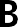 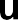 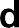 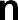 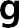 Documents de référenceNF P65-202-1 (octobre 2000) référence D.T.U. 55.2, Travaux de bâtiment – Revêtement muraux attachés en pierre mince.NF P28-002 référence D.T.U. 33.1, Travaux de bâtiment – Façades rideaux.NF P10-202 référence D.T.U. 20.1, Travaux de bâtiment – Ouvrages en maçonnerie de petits éléments – Parois et murs.NF P21-204 référence D.T.U. 31.2, Construction de maisons et bâtiments à ossature en bois.NF P18-201 référence D.T.U. 21, Travaux de bâtiments – Exécution des ouvrages en béton.NF P18-210 référence D.T.U. 23.1, Murs en béton banché.Avis Techniques FOAMGLAS® et FOAMGLAS® TAPERED.Cahier des Charges : Isolation thermique par l’extérieur FOAMGLAS® avec bardage.Cahiers des Charges et Avis Techniques des procédés particuliers mis en œuvre.Règles professionnelles.Élément porteurLes murs, porteurs ou non, sont à réaliser conformément aux normes, D.T.U. en vigueur, ou aux Avis Techniques. On se reportera, dans le cas de murs non traditionnels, à leurs Avis Techniques ou Cahiers des Charges Particuliers.État de support / planéité Collage à la colle PC® 56Planéité générale : écart inférieur à 5 mm sous la règle de 2 m. Planéité locale : écart inférieur à 3 mm sous la règle de 0,2 m.Si les tolérances sont dépassées de + de 10 %, il appartiendra au maître d’ouvrage ou au maître d’œuvre de faire procéder à la remise en conformité.La surface doit être propre, sèche, exempte de graisse.Application d’un EIF sur la surface dépoussiérée (utilisation de la colle PC® 56 diluée).Solution feu : Collage à la colle PC® 164Planéité générale : écart inférieur à 5 mm sous la règle de 2 m. Planéité locale : écart inférieur à 3 mm sous la règle de 0,2 m.Si les tolérances sont dépassées de + de 10 %, il appartiendra au maître d’ouvrage ou au maître d’œuvre de faire procéder à la remise en conformité.La surface doit être propre, sèche, exempte de graisse.Fixation mécaniqueLa fixation se fait directement dans le support maçonné au travers de l’isolant thermique. Suivant le type de fixations, l’isolant sera embroché sur les équerres ou une fenêtre sera pratiquée dans l’isolant pour la mise en place des fixations dans le support. Ces fenêtres seront ensuite rebouchées, jointoyées et étanchées.Isolation thermiquePlaques en verre cellulaire type FOAMGLAS® W+F, format 60 x 45 cm,lambda = 0,038 W/ (m⋅K) bénéficiant d’une garantie thermique de 30 ans (une attestation spécifique au chantier sera établie par le fabricant), isolant étanche à l’eau et à la vapeur, résistance à la compression sans écrasement à la rupture : 3,5 kg / cm2, classement feu M1.Mise en œuvre des plaques en pleine adhérence à la colle à froid PC® 56, joints serrés.3Option feu : Mise en œuvre des plaques en pleine adhérence à la colle à froid PC® 164, joints serrés.Épaisseur : ……… mmL’épaisseur doit être conforme à la réglementation thermique en vigueur pour les bâtiments neufs et à la réglementation thermique rénovation pour les bâtiments existants.Variante panneaux isolantsPanneaux isolants en verre cellulaire type FOAMGLAS® BOARD W+F, format120 x 60 cm, lambda = 0,038 W/ (m⋅K) bénéficiant d’une garantie thermique de 30 ans (une attestation spécifique au chantier sera établie par le fabricant), isolant étanche à l’eau et à la vapeur, résistance à la compression sans écrasement à la rupture : 4 kg / cm2.Mise en œuvre des panneaux en pleine adhérence à la colle à froid PC® 56, joints serrés.Option feu : Mise en œuvre des panneaux en pleine adhérence à la colle à froid PC® 164, joints serrés.Épaisseur : ……… mmL’épaisseur doit être conforme à la réglementation thermique en vigueur pour les bâtiments neufs et à la réglementation thermique rénovation pour les bâtiments existants.Pose de la finitionLa finition par pierre agrafée se fera conformément aux règles de l’art, D.T.U., Avis Techniques, Cahiers des Charges et Recommandations de Pose du fabricant du produit de finition retenue.Système 2.1.5Les recommandations pour l’utilisation et la pose de FOAMGLAS® sont données à titre purement indicatif. En effet, elles se basent sur les expériences et connaissances techniques actuelles. Il ne pourra être reproché à Pittsburgh Corning France aucun dommage résultant d’erreurs ou d’omissions. Il appartient au poseur ou à l’acheteur de vérifier si les matériaux fournis conviennent aux applications et usages prévus.  De ce fait, notre responsabilité ne saurait être engagée au titre du contenu de cette fiche. La vente de nos produits est soumise à nos seules conditions générales de vente et n’est pas étendue au contenu de la présente fiche technique ou aux conseils donnés par notre service technique. Pittsburgh Corning France se réserve le droit d’apporter à la présente fiche toute modification technique appropriée sans préavis.Pittsburgh Corning France8 rue de la RenaissanceF-92160 Antony Tél : + 33 (0)1 58 35 17 90Fax : + 33 (0)1 58 35 17 91info@foamglas.fr www.foamglas.fr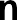 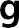 LP-PDF-0714 B-PCF-fr-TDS-2.1.5